中國語文（四）（非華語學生適用）課冊第十課  消失的小蜜蜂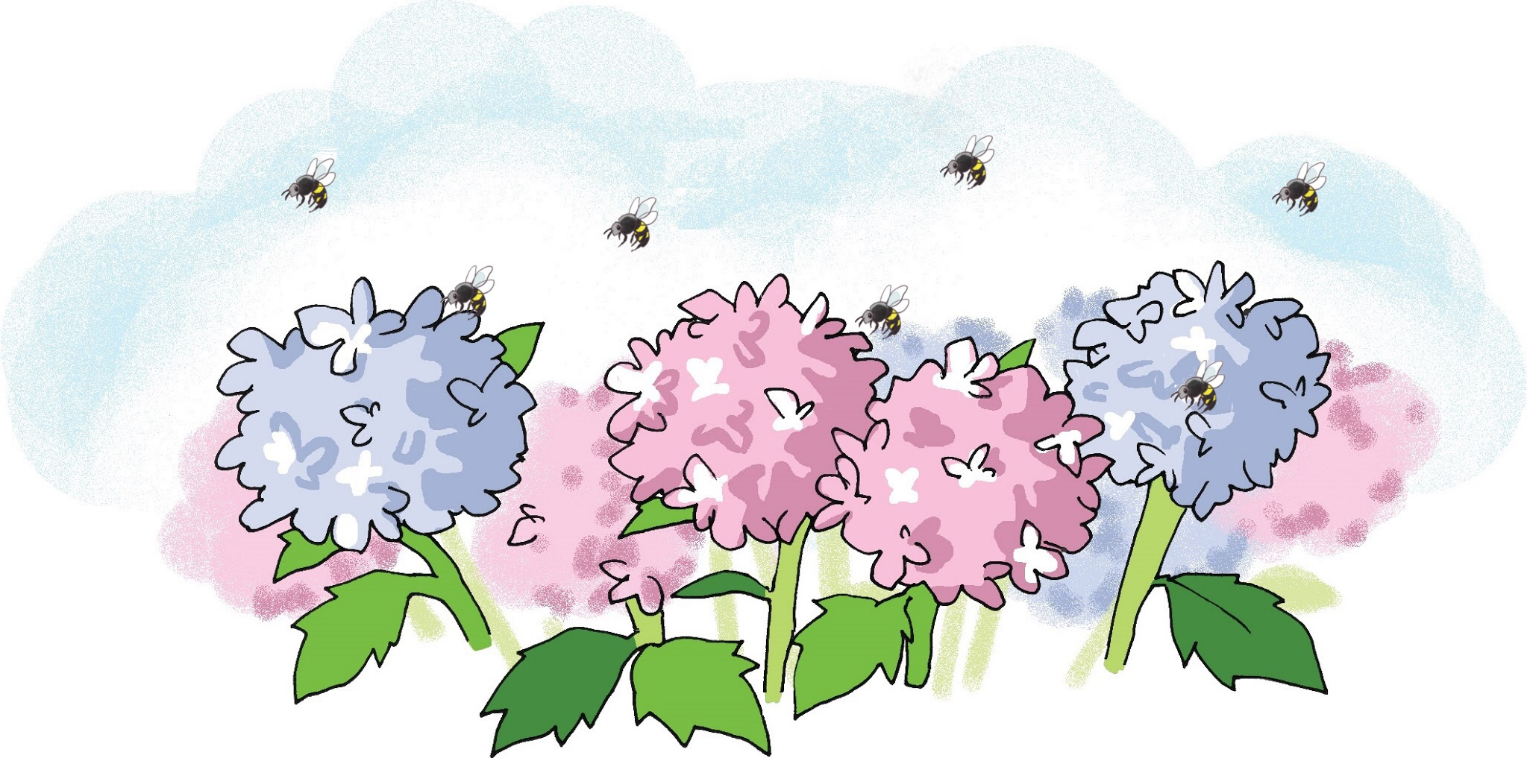 姓名：________  班級：_________連一連，説一説你知道牠們住在甚麼地方嗎？ 牠們的家和你的家有甚麼分別？(二) 我會用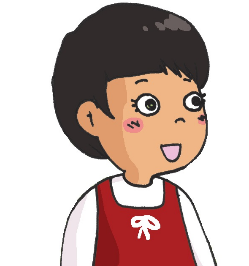 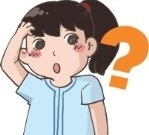 説一説例子：説一説我會努力學習，希望成績更加好。學會説話以後，妹妹更加可愛。寫一寫如果能加入一點兒蜜糖，這飲料會
＿＿＿＿＿可口。____________________________________________________________。(三) 讀一讀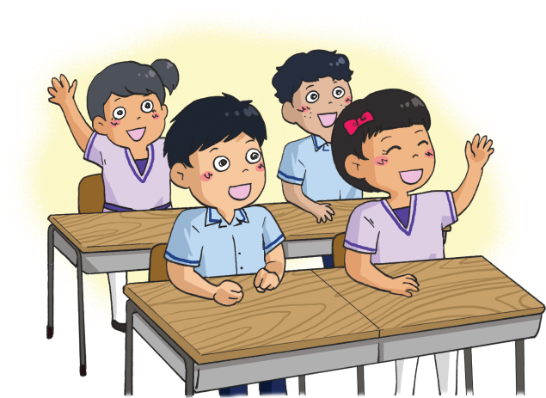 (四) 課文消失的小蜜蜂你嘗過甜甜的蜂蜜嗎？你知道釀製蜂蜜的小蜜蜂是一種十分了不起的昆蟲嗎？  小蜜蜂常常都很忙碌，努力地__集花粉和花蜜，為幼蟲提供食物。__集花蜜是一項非常辛苦的工作，小蜜蜂要飛很遠的路程，__集一千多朵花，才能獲得一丁點兒花蜜。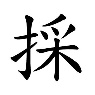 大家可能很好奇：蜜蜂要飛那麼遠去__花蜜，牠們怎麼認得路回家呢？原來蜜蜂可以借助太陽的位置來定位，並利用身體擺動和飛舞的方式，告訴同伴哪裏有花蜜。牠們的身體還能分泌出一種香氣，在飛過的路線上留下香氣，__完花蜜後沿着香氣回家，便不怕迷路了。可是，近幾年世界各地同時出現蜜蜂失蹤的事件，很多國家都有成千上萬隻蜜蜂離開蜂__後神祕消失。那是因為牠們找不到回家的路嗎？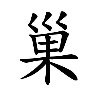 科學家估計，蜜蜂大量消失有很多原因，部分跟我們使用過多殺蟲劑和農藥有關。這些殺蟲劑和農藥會污染蜜蜂__集的花粉，也有可能使蜂__內的幼蟲中毒，干擾蜜蜂的生長。此外，世界各地的空氣和水污染，還有各種病毒，也可能使蜜蜂的生存空間越變越小，以致牠們的數量急速下降。有些科學家指出：如果蜜蜂完全消失，自然界就會缺少傳播花粉的主力軍，大量植物會面臨滅絕的危機，很多農作物的產量也會因而下降，更加有可能引致人類的嚴重饑荒。不僅僅是蜜蜂，世界上還有很多動物也正面臨各種生存的危機。我們應該立刻行動起來，保護動物，保護大自然。我們希望小蜜蜂能安全回家，希望牠們能快樂地生活下去，永遠都不會消失。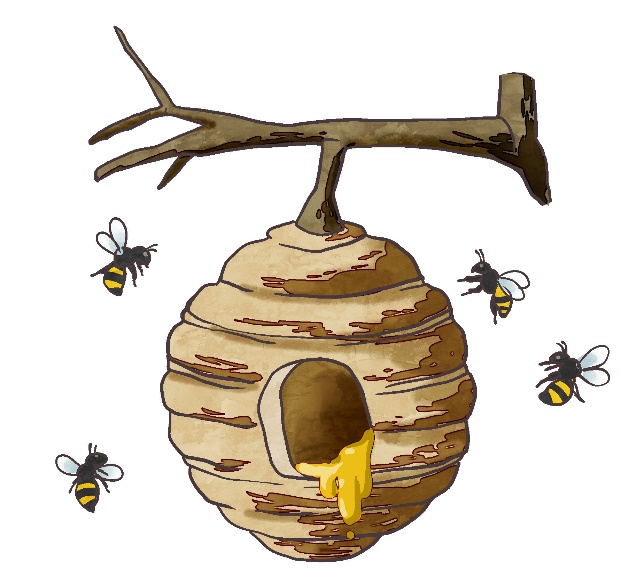 一、考考你填一填蜜蜂的幼蟲是吃甚麼的？幼蟲是吃_________和_________的。蜜蜂身上能分泌一種香氣，這些香氣有甚麼作用？這些香氣能讓蜜蜂在__花蜜後，____
______________________________。以下哪些是蜜蜂數量減少的原因？（請用表示答案）□	蜂__內的幼蟲中毒。□	農作物產量下降。□	世界各地的空氣和水受到污染。□	蜜蜂的食量愈來愈大。説一説如果蜜蜂消失了，對我們有甚麼影響？要讓蜜蜂不會消失，我們應該怎樣做？二、我會用 例子：寫一寫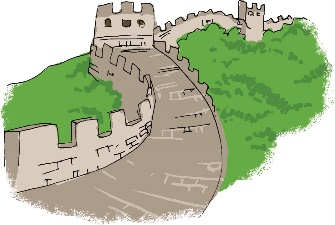 中國的萬里長城 _________宏偉壯觀。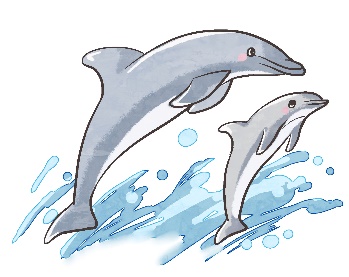 海豚的聽覺是___________
靈敏的。____________________________________________。例子：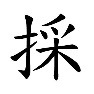 説一説就這麼一丁點兒食物，怎麼夠我們吃呢？媽媽特別愛乾淨，家裏只要有一丁點兒灰塵，她就要馬上清理。叔叔很強壯，只要花一丁點兒力氣，就能搬走這塊大石。4. 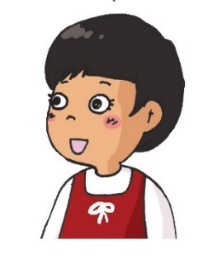 例子：説一説別説話，老師正看着我們。請不要打擾我，我正在修理電筒。我正準備出門找你，恰巧你給我電話。他們正在討論怎樣改善空氣污染的情況。例子：寫一寫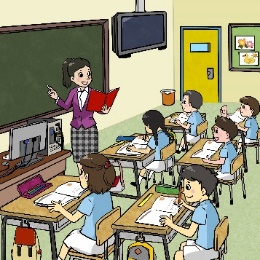 小息完結的鐘聲響了，我們要立刻________________。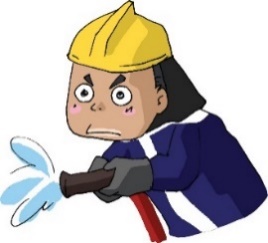 消防員一收到火警通報，就______________________。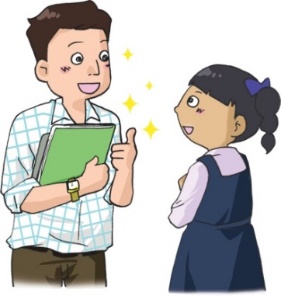 陳老師知道小敏獲獎的消息
後，便________________。例子：説一説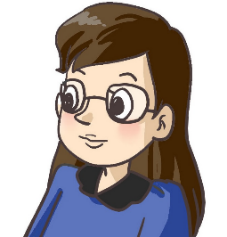 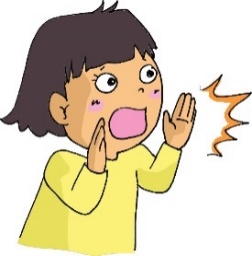 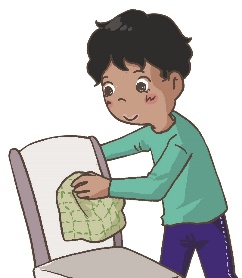 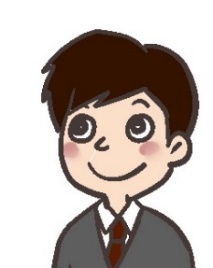 例子： 填一填班長替同學把圖片貼在黑板______。請你在這張表格寫_____你的名字和電話號碼。小英在我的手背_____畫了一些美麗的圖案。我們為新一年定_____新的目標吧！我一直把媽媽的話放在心_____。(五) 學句子例子：説一説船能在海上航行，跟水的浮力有關。阿力待人有禮，跟他的父母管教有關。寫一寫蝙蝠能在黑暗中飛行、辨別方向，_____牠的身體構造________。__________________________________________________________。例子：説一説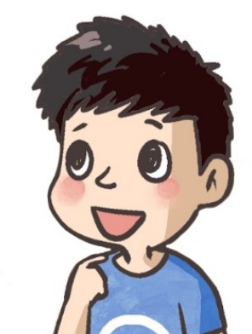 例子：説一説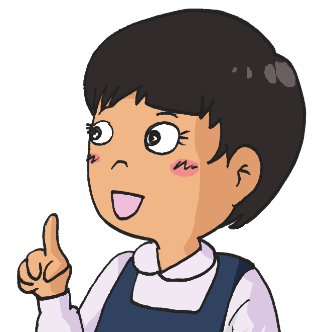 (六) 學字詞一、説一説例子：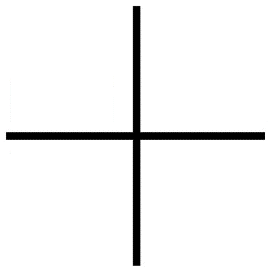 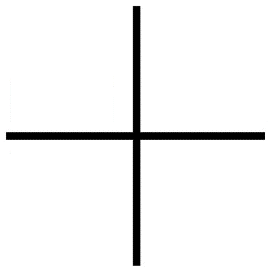 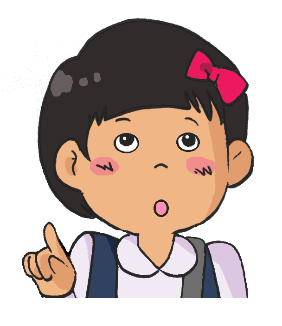 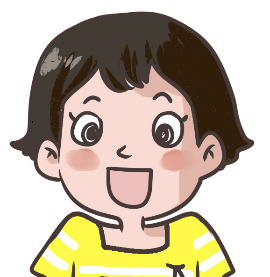 二、寫一寫例子：(七) 我學會了一、我學會二、造句例子：提供：__________________________________________________神祕：______________________________________________________：__________________________________________________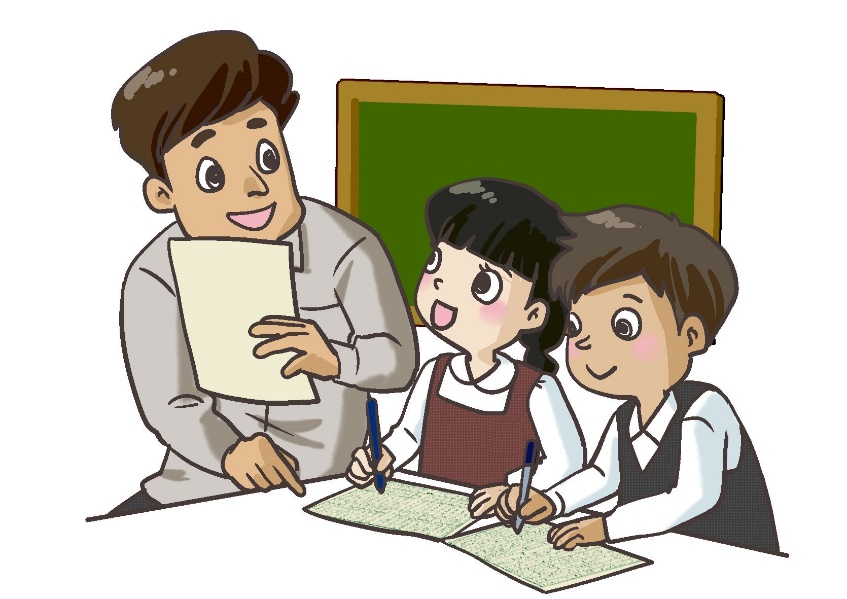 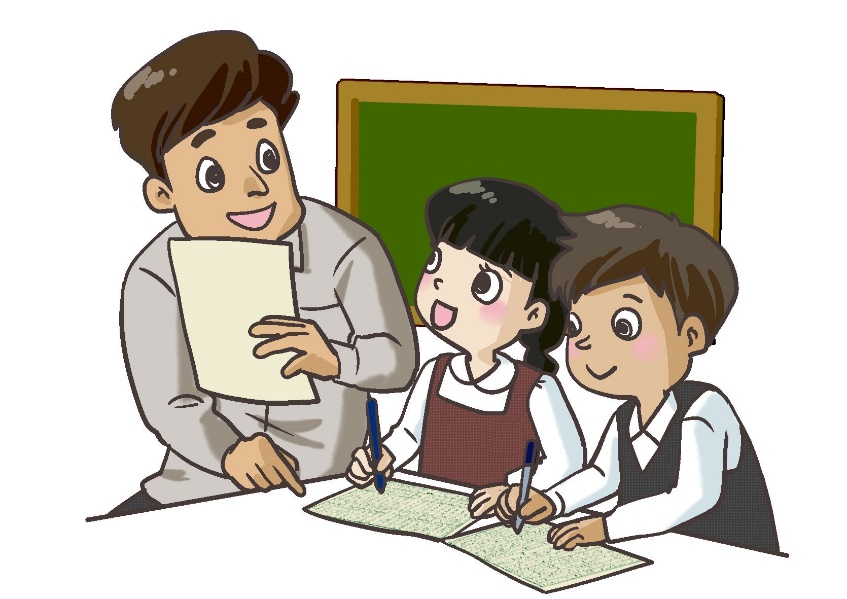 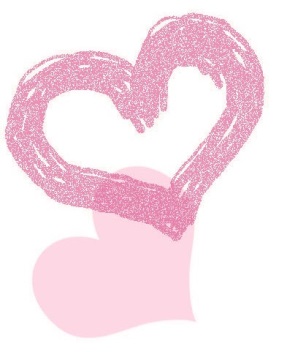 我喜歡這一課。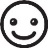 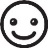 我還想學讀一讀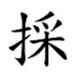 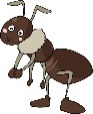 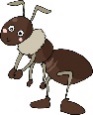 想一想，説一説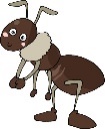 1. 蜜蜂和螞蟻有甚麼相似的地方？2. 你喜歡蜜蜂和螞蟻嗎？為甚麼？認一認，讀一讀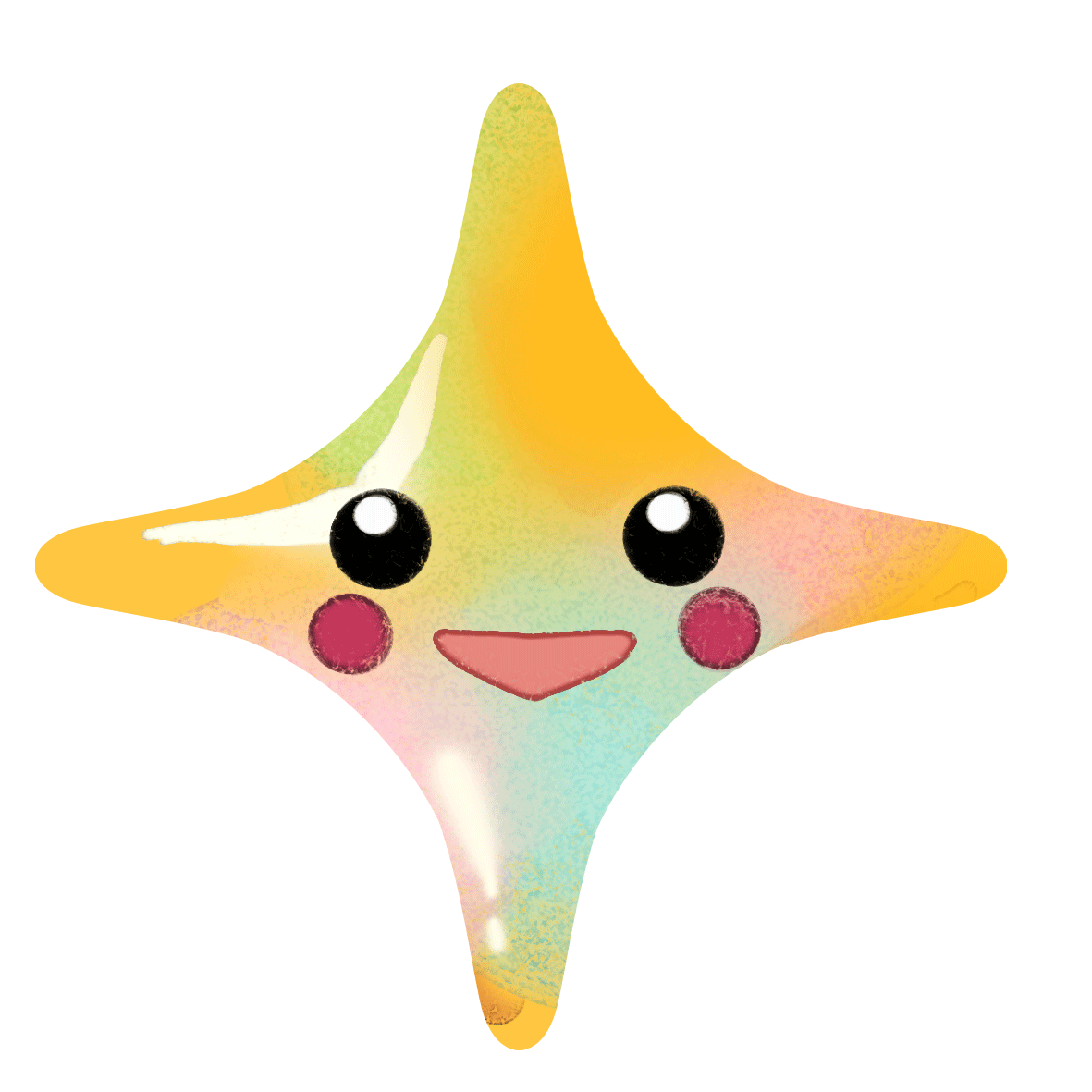 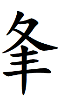 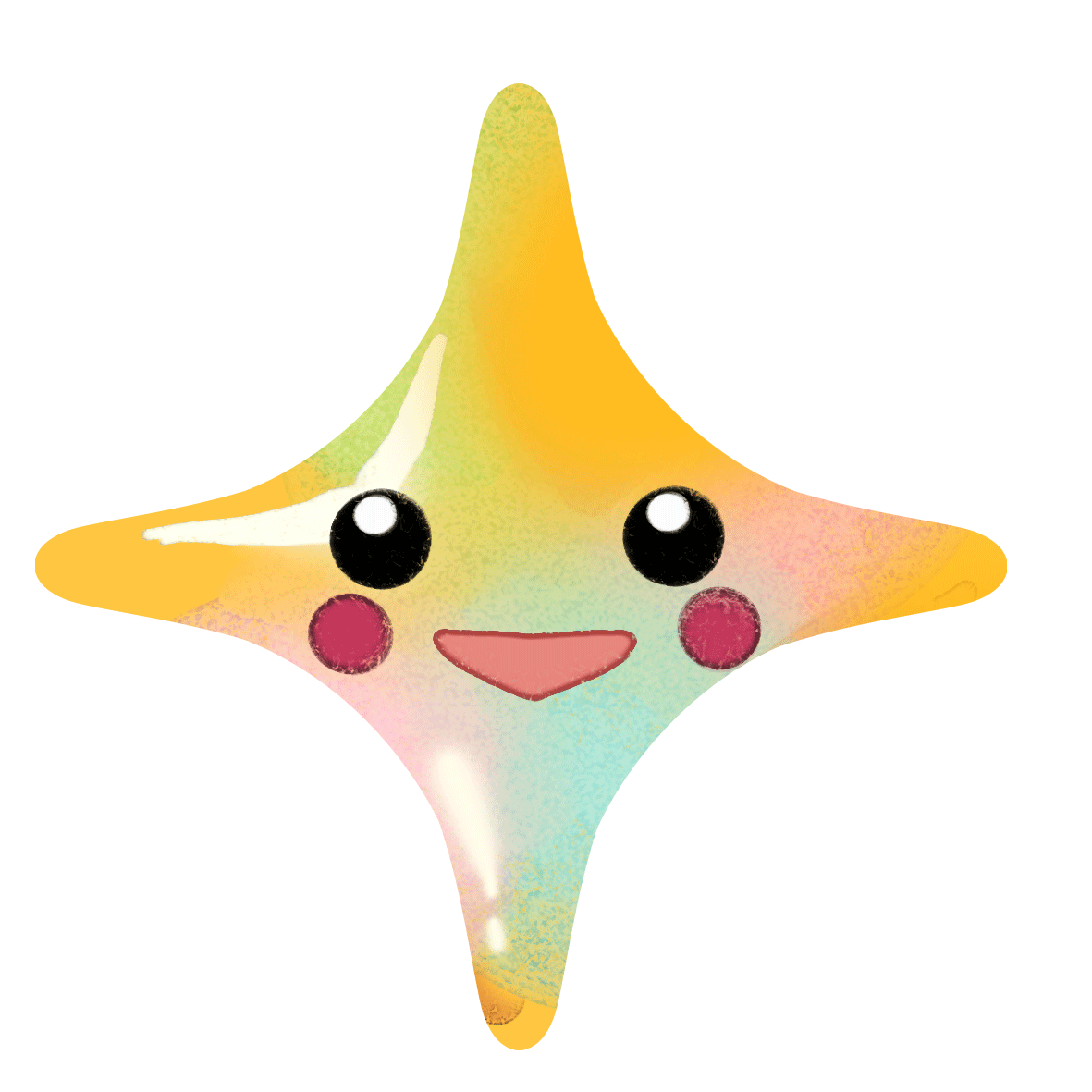 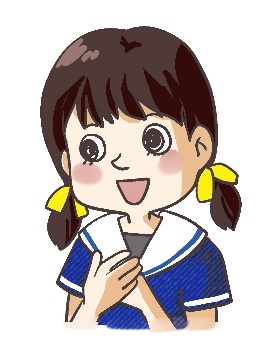 説一説，寫一寫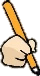 動植物和大自然對人類十分重要。談談我
們應該怎樣保護動植物，愛惜大自然。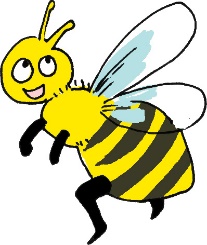 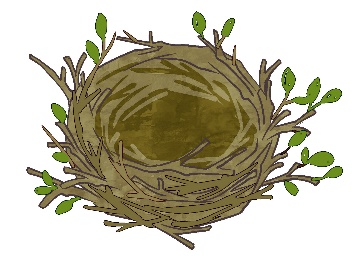 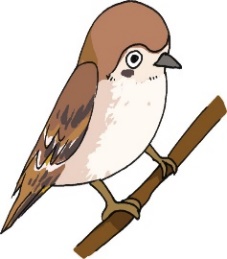 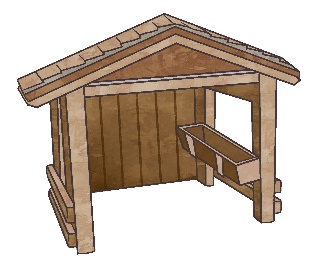 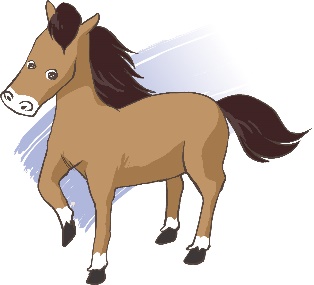 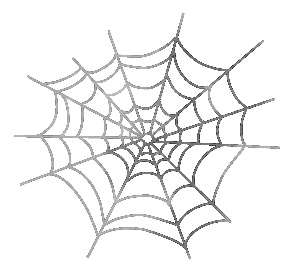 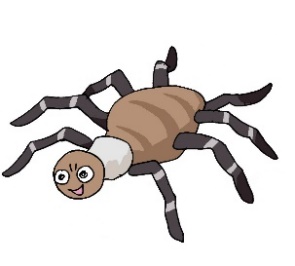 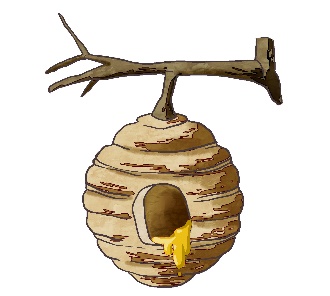 蜜蜂昆蟲忙碌  集花粉提供位置擺動飛舞香氣路線失蹤神祕農藥病毒干擾污染危機饑荒成千上萬爸爸稱讚我，因為我每天都做運動。爸爸稱讚我，因為我教妹妹做功課。爸爸稱讚我，因為我常常關心別人。如果我用功讀書，媽媽就會感到很高興。如果我用功讀書，爸爸就會稱讚我是個好孩子。如果我用功讀書，老師就會叫同學以我為榜樣。學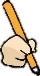 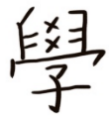 學生、學習、上學碌忙碌擺搖擺、擺脱、(         )泌分泌蹤跟蹤、追蹤農農村、農業、(         ) 毒消毒、(          )蜜甜蜜、蜜糖、(         )蜂蜜蜂昆昆蟲蟲害蟲、螢火蟲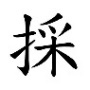 __取、__訪、(         )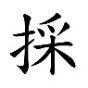 集收集、集中、(         )提提醒、提示、(         )供供應、供給、(         )位部位、地位、(         )置安置、放置、(         )污污垢、污漬染傳染、感染、(         )干干擾擾打擾、困擾饑充饑、饑餓荒荒涼、荒地、(         )特特價、特有、(         )徵應徵、病徵靈心靈、靈活、(         )敏敏捷、敏感、(         )辨分辨、辨認別告別、差別、(         )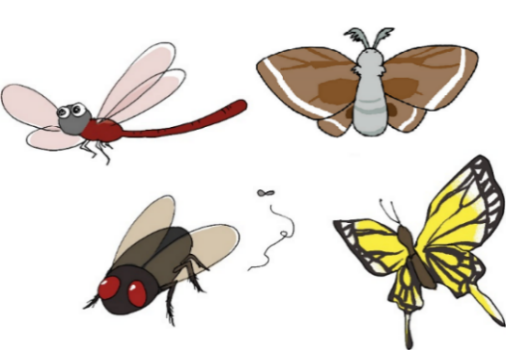 昆蟲蜘蛛網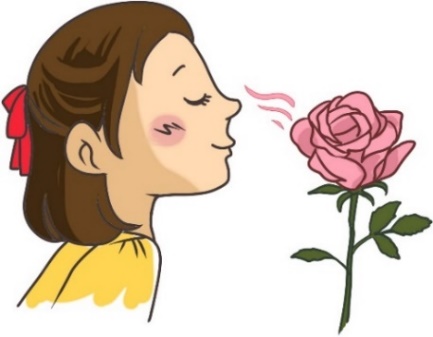 香氣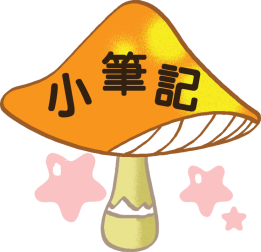 